สถิติการให้บริการตามคู่มือประชาชนตามพระราชบัญญัติการอำนวยความสะดวกในการพิจารณาของทางราชการ องค์การบริหารส่วนตำบลห้วยปริก อำเภอฉวาง จังหวัดนครศรีธรรมราช ประจำปีงบประมาณ พ.ศ. 2564(เดือนตุลาคม พ.ศ. 2563 – เดือน มีนาคม พ.ศ. 2564)-2--3--4-(ลงชื่อ)   อัจฉรา  ปรีชา      ผู้รายงาน(นางอัจฉรา  ปรีชา)ตำแหน่ง นักจัดการงานทั่วไปชำนาญการความเห็นหัวหน้าสำนักปลัดองค์การบริหารส่วนตำบล		เพื่อโปรดทราบ						                                               อริศรา  ทวีทรัพย์        (นางอริศรา  ทวีทรัพย์)       หัวหน้าสำนักปลัดองค์การบริหารส่วนตำบล-5-ความเห็นปลัดองค์การบริหารส่วนตำบล		เพื่อโปรดทราบ						ชาตรี  ชูขันธ์(นายชาตรี  ชูขันธ์)ปลัดองค์การบริหารส่วนตำบลคำสั่ง/ความเห็นนายกองค์การบริหารส่วนตำบลห้วยปริก  		   ทราบและแจ้งประชาสัมพันธ์ทางเว็บไซด์ให้ทราบโดยทั่วกัน			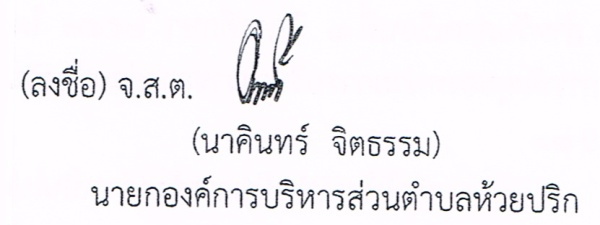 จำนวนกระบวนงานที่ต้องจัดทำคู่มือตามพ.ร.บ.ฯจำนวนคู่มือที่อยู่ระหว่างดำเนินการจำนวนกระบวนงานที่จัดทำคู่มือแล้วเสร็จชื่อกระบวนงานที่ให้บริการจำนวนครั้ง
ที่ประชาชนขอรับบริการจำนวนการบันทึกรับคำขอบริการของทั้งสองฝ่ายจำนวนการแจ้งเหตุแห่งความล่าช้าจำนวนเรื่องร้องเรียน ที่เกี่ยวกับการปฏิบัติตาม พ.ร.บ.ฯปัญหาอุปสรรคที่พบขอเสนอแนะ30-301. การแก้ไขเปลี่ยนแปลงการประกอบกิจการสถานีบริการน้ำมัน (ระยะที่ 1: ขั้นตอนออกคำสั่งรับคำขอรับใบอนุญาต)------30-302. การแก้ไขเปลี่ยนแปลงการประกอบกิจการสถานีบริการน้ำมัน (ระยะที่ 2: ขั้นตอนออกใบอนุญาต)------30-303. การต่ออายุใบอนุญาตประกอบกิจการสถานีบริการน้ำมัน1-----30-304. การออกใบอนุญาตประกอบกิจการสถานีบริการน้ำมัน (ระยะที่ 1: ขั้นตอนออกคำสั่งรับคำขอรับใบอนุญาต)------30-305. การออกใบอนุญาตประกอบกิจการสถานีบริการน้ำมัน (ระยะที่ 2: ขั้นตอนออกใบอนุญาต)------30-306. การจดทะเบียนพาณิชย์ (ตั้งใหม่) ตาม พ.ร.บ. ทะเบียนพาณิชย์ พ.ศ. 2499 กรณีผู้ขอจดทะเบียนเป็นบุคคลธรรมดา5-----จำนวนกระบวนงานที่ต้องจัดทำคู่มือตามพ.ร.บ.ฯจำนวนคู่มือที่อยู่ระหว่างดำเนินการจำนวนกระบวนงานที่จัดทำคู่มือแล้วเสร็จชื่อกระบวนงานที่ให้บริการจำนวนครั้ง
ที่ประชาชนขอรับบริการจำนวนการบันทึกรับคำขอบริการของทั้งสองฝ่ายจำนวนการแจ้งเหตุแห่งความล่าช้าจำนวนเรื่องร้องเรียน ที่เกี่ยวกับการปฏิบัติตาม พ.ร.บ.ฯปัญหาอุปสรรคที่พบขอเสนอแนะ7. การจดทะเบียนพาณิชย์ (เปลี่ยนแปลงรายการจดทะเบียน) ตาม พ.ร.บ. ทะเบียนพาณิชย์ พ.ศ. 2499 กรณีผู้ขอจดทะเบียนเป็นบุคคลธรรมดา1-----8. การจดทะเบียนพาณิชย์ (เลิกประกอบพาณิชยกิจ) ตาม พ.ร.บ. ทะเบียนพาณิชย์ พ.ศ. 2499 กรณีผู้ขอจดทะเบียนเป็นบุคคลธรรมดา------9. การขอต่ออายุใบอนุญาตก่อสร้างดัดแปลง รื้อถอนหรือเคลื่อนย้ายอาคาร------10. การขอใบรับรองการก่อสร้างดัดแปลง รื้อถอนหรือเคลื่อนย้ายอาคาร------11. การขอเปลี่ยนผู้ควบคุมงาน------12. การขออนุญาตก่อสร้างอาคารตามมาตรา 21------13. การขออนุญาตเคลื่อนย้ายอาคาร------14. การขออนุญาตดัดแปลงหรือใช้ที่จอดรถที่กลับรถและทางเข้า – ออกของรถ เพื่อการอื่นตามมาตรา 34------จำนวนกระบวนงานที่ต้องจัดทำคู่มือตามพ.ร.บ.ฯจำนวนคู่มือที่อยู่ระหว่างดำเนินการจำนวนกระบวนงานที่จัดทำคู่มือแล้วเสร็จชื่อกระบวนงานที่ให้บริการจำนวนครั้ง
ที่ประชาชนขอรับบริการจำนวนการบันทึกรับคำขอบริการของทั้งสองฝ่ายจำนวนการแจ้งเหตุแห่งความล่าช้าจำนวนเรื่องร้องเรียน ที่เกี่ยวกับการปฏิบัติตาม พ.ร.บ.ฯปัญหาอุปสรรคที่พบขอเสนอแนะ15. การขออนุญาตดัดแปลงอาคารตามมาตรา 21------16. การขออนุญาตเปลี่ยนการใช้อาคารตามมาตรา 33------17.. การขออนุญาตรื้อถอนอาคาร ตามมาตรา 22------18. การแจ้งก่อสร้างอาคารตามมาตรา 39 ทวิ2-----19. การแจ้งขุดดิน1-----20. การแจ้งเคลื่อนย้ายอาคารตามมาตรา 39 ทวิ------21. การแจ้งดัดแปลงอาคารตามมาตรา 39 ทวิ------22. การแจ้งถมดิน------23.การแจ้งรื้อถอนอาคารตามมาตรา 39 ทวิ------24. การขอรับการสงเคราะห์ผู้ป่วยเอดส์1-----25. การลงทะเบียนและยื่นคำขอรับเงินเบี้ยความพิการ5-----26.การลงทะเบียนและยื่นคำขอรับเงินเบี้ยยังชีพผู้สูงอายุ48-----จำนวนกระบวนงานที่ต้องจัดทำคู่มือตามพ.ร.บ.ฯจำนวนคู่มือที่อยู่ระหว่างดำเนินการจำนวนกระบวนงานที่จัดทำคู่มือแล้วเสร็จชื่อกระบวนงานที่ให้บริการจำนวนครั้ง
ที่ประชาชนขอรับบริการจำนวนการบันทึกรับคำขอบริการของทั้งสองฝ่ายจำนวนการแจ้งเหตุแห่งความล่าช้าจำนวนเรื่องร้องเรียน ที่เกี่ยวกับการปฏิบัติตาม พ.ร.บ.ฯปัญหาอุปสรรคที่พบขอเสนอแนะ27. การรับชำระภาษีป้าย57-----28. การรับชำระภาษีโรงเรือนและที่ดิน1-----29. การรับชำระภาษีบำรุงท้องที่7-----30. การขอใบอนุญาตประกอบกิจการรับทำการเก็บ และขนมูลฝอยทั่วไปและสิ่งปฏิกูล------